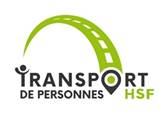 Transport de personnes HSFLundi le 30 mars 2020Objets :  Arrêt de la Ligne Verte et de la Ligne Bleue	Transport HSF vous informe que les circuits de la Ligne Verte et de la Ligne Bleu sont retirés de la programmation momentanément.Le service régulier reprendra dès que les mesures liées à la COVID-19 seront levées.Il est toujours possible pour les personnes à mobilité réduite ou pour celles ayant un rendez-vous médical de communiquer avec nous pour obtenir un transport.Pour des informations supplémentaires, vous êtes invités(es) à communiquer avec nous au :819.832.2711 de 8h00 à 17h00 du lundi au vendredi.Nous vous remercions de votre compréhension,Thérèse DomingueDirectrice générale